AGENDA DA REUNIÃO DE CONFERÊNCIAS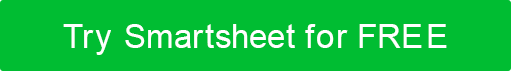 DIA E DATALOCALIZAÇÃOLOCALIZAÇÃOLOCALIZAÇÃOLOCALIZAÇÃOTÍTULO DE REUNIÃOTÍTULO DE REUNIÃOTÍTULO DE REUNIÃOHORA DE INÍCIOTEMPO FINAL10:30 AM11:45 AMASSUNTO DE REUNIÃOASSUNTO DE REUNIÃOASSUNTO DE REUNIÃOTIPO DE REUNIÃOTIPO DE REUNIÃOREUNIÃO CRIADA PORFACILITADORTAKER MINUTOCRONOMETRISTACRONOMETRISTANÚMERO DE CHAMADACÓDIGO DE CHAMADAWEB LINKWEB LINKWEB LINKPARTICIPANTES SOLICITADOSPARTICIPANTES SOLICITADOSPARTICIPANTES SOLICITADOSPARTICIPANTES SOLICITADOSPARTICIPANTES SOLICITADOSHORÁRIODESCRIÇÃO DO ITEM AGENDADESCRIÇÃO DO ITEM AGENDAA SER APRESENTADO PORHORA DE INÍCIODURAÇÃO1. Descrição do item da agenda1. Descrição do item da agenda10:30 AM1:002. Descrição do item da agenda2. Descrição do item da agenda11H300:15DISCLAIMERQuaisquer artigos, modelos ou informações fornecidas pelo Smartsheet no site são apenas para referência. Embora nos esforcemos para manter as informações atualizadas e corretas, não fazemos representações ou garantias de qualquer tipo, expressas ou implícitas, sobre a completude, precisão, confiabilidade, adequação ou disponibilidade em relação ao site ou às informações, artigos, modelos ou gráficos relacionados contidos no site. Qualquer dependência que você colocar em tais informações é, portanto, estritamente por sua conta e risco.